FORMACIÓN PROFESIONAL  BIODINÁMICA CRANEOSACRAL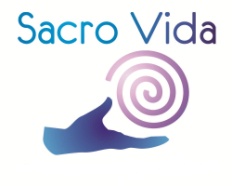 PROGRAMA-MÁLAGA-2022/2023.NIVEL BÁSICO (6 SEMINARIOS)1º SEMINARiO: BASES DE LA TBCS.-Origen de la TBCS.-Habilidades de percepción.-La atención y la intención.-Habilidades  básicas de palpación y contacto.-El Sistema de respiración primaria y sus principios.-Introducción a los conceptos de “Mareas,” Quietud Dinámica”, “Aliento de vida”. “La Matriz Original”.” Impulso Respiratorio Primario”-Los principios de la Biodinámica Craneosacral.-Los principios de R. Castellino para la auto-regulación y co-regulación.2º SEMINARIO: APOYANDO A LA SALUD INHERENTE.-El despliegue de las mareas.-La importancia de los recursos.-El concepto de Línea Media-Reconociendo la Salud en el sistema del paciente.-El plan de sanación inherente.-El cambio holístico.3º SEMINARIO: PATRONES DE EXPERIENCIA-El alma llegando a la forma. De fuera a dentro, de dentro a fuera. (Propiocepción- interocepción)-Motilidad, Movilidad.-Fulcros inerciales y fulcros naturales.- El cambio automático.-Los diafragmas transversales.4º SEMINARIO: EL CUERPO DE FLUIDO I- El Líquido Céfalo Raquídeo (LCR)-La fluctuación longitudinal.-Los ventrículos cerebrales.-Los senos venosos.5ºSEMINARIO: EL CUERPO DE FLUIDO II-los puntos de calma,-CV4 y EV4 enfoque Biodinámico.-Aprendiendo a percibir la Marea Media.-Reconociendo el estado de potencia equilibrada.6º SEMINARIO: LA PELVIS.-Patrones de tensión de la pelvis.-El sacro-coxis.-Los ilíacos. -Estado de tensión equilibrada.- El protocolo de Becker.NIVEL MEDIO (6 SEMINARIOS)7º SEMINARIO: EL CRÁNEO (1º PARTE).-Las Membrana de tensión recíproca.- El neurocráneo.-Las suturas craneales.- Motilidad y movimiento de los huesos del neurocrâneo.8º SEMINARIO: LA SINCONDROSIS ESFENO-BASILAR (SEB)-El hueso Esfenoides.-El hueso Occipital.-Patrones de tensión en la S.E.B.-La glándula hipófisis.9º SEMINARIO: LOS HUESOS DE LA CARA.- Motilidad y movimiento de los huesos de la cara.-Patrones de tensión. - La cara y “el sistema nervioso social”.10º SEMINARIO: LA ARTICULACIÓN TEMPORO-MANDIBULAR.-Patrones de tensión en la A.T.M.-El Hueso Hioides.11º SEMINARIO: LAS ARTICULACIONES.-Consciencia fascial.-Trabajo específico con las articulaciones. - Protocolo de desanudamiento. - Relación Cráneo-Pelvis.12º SEMINARIO: ORGANOS Y VISCERAS.-  Cinco elementos, cinco reinos. (La visión de la MTC).- Protocolos de acompañamiento Biodinámico para los órganos y vísceras.NIVEL AVANZADO (6 SEMINARIOS) 13º SEMINARIO. LA COLUMNA VERTEBRAL.-Relaciones vertebrales-La articulación atlanto_occipital.14º SEMINARIO: EL SISTEMA NERVIOSO.-Sintiendo la motilidad del SNC.-Aproximación a los pares craneales.- La Teoría Polivagal.-La Neurocepción.- El Sistema Nervioso Social.-El Stress.-Los senos venosos.15º SEMINARIO: HABLIDADES PARA ACOMPAÑAR EL TRAUMA. (1º parte)- Entendiendo el Trauma. (Peter Levine).-El rio de la vida.-La ventana de resiliencia.-La pendulación.- La sensación sentida. (una introducción al focusing)- Habilidades verbales para acompañar el trauma.16º SEMINARIO: TRABAJO CON EMBARADAS, BEBES Y NIÑOS- Apoyo a la concepción.-Acompañando a embarazadas en la gestación y parto. Y al bebé en su nacimiento.-Apoyando la Salud Inherente de bebés y niños. -El trauma de nacimiento y sus consecuencias.- Beneficios de la TBCS en determinados síndromes: autismo, retraso madurativo, hiperactividad, déficit de atención.-Acompañando a las familias.17º SEMINARIO: EXPLORANDO NUESTRA ETAPA PERINATAL.-Las improntas tempranas y las secuencias.-Nuestra concepción.-Nuestro nacimiento.18º SEMINARIO: LA QUIETUD DINÁMICA.-El Cuerpo de Marea.-Profundizando en la percepción de la marea Larga y sus tres fases.- La Ignición.- Profundizando en el concepto de “Quietud Dinámica”.-En consulta- Examen Final.-Presentación de proyecto creativo.-Integración.-Hacia lo nuevo.FechasNivel básico1º Seminario 25,26 y 27 marzo 2022.2º Seminario 22,23 y 24 abril 2022.3º Seminario 27,28 y 29 mayo 2022.4º Seminario 17,18 y 19 junio 2022.5º Seminario 22,23 y 24 julio 2022.6º Seminario 2,3 y 4 septiembre 2022.Nivel medio7º Seminario 14,15 y 16 octubre 2022.8º Seminario 18, 19 y 20 noviembre 2022.9º Seminario 16,17 y 18 diciembre 2022.10º Seminario 20,21 y 22 enero 2023.11º Seminario 17,18 y 19 febrero 2023.12º Seminario 10,11 y 12 marzo 2023.Nivel Avanzado13º Seminario 21,22 y 23 abril 2023.14º Seminario 19,20 y 21 mayo 2023.15º Seminario 16,17 y 18 junio 2023.16º Seminario 14,15 y 16 julio 2023.17º Seminario 1,2 y 3 septiembre 2023.18º Seminario 6,7 y 8 octubre 2023.